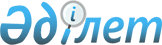 О внесении изменений в решение маслихата района Бәйтерек от 27 сентября 2023 года № 8-8 "Об утверждении Правил оказания социальной помощи, установления ее размеров и определения перечня отдельных категорий нуждающихся граждан района Бәйтерек"Решение маслихата района Бәйтерек Западно-Казахстанской области от 7 июня 2024 года № 15-32. Зарегистрирован в Департаменте юстиции Западно-Казахстанской области 7 июня 2024 года № 7393-07
      Маслихат района Бәйтерек РЕШИЛ:
      1. Внести в решение маслихата района Бәйтерек от 27 сентября 2023 года №8-8 "Об утверждении Правил оказания социальной помощи, установления ее размеров и определения перечня отдельных категорий нуждающихся граждан района Бәйтерек" (зарегистрированное в Реестре государственной регистрации нормативных правовых актов №7254-07) следующие изменения:
      в Правилах оказания социальной помощи, установления ее размеров и определения перечня отдельных категорий нуждающихся граждан района Бәйтерек, утвержденных указанным решением: 
      в пункте 2 подпункт 1) изложить в следующей редакции:
      "1) Государственная корпорация "Правительство для граждан" (далее – Государственная корпорация) – юридическое лицо, созданное по решению Правительства Республики Казахстан для оказания государственных услуг в соответствии с законодательством Республики Казахстан, организации работы по приему заявлений на оказание государственных услуг и выдаче их результатов услугополучателю по принципу "одного окна", обеспечения оказания государственных услуг в электронной форме.".
      в пункте 7 подпункт 8) изложить в следующей редакции:
      "8) лицам (семьям), пострадавшим вследствие стихийного бедствия или пожара в течение трех месяцев с момента наступления данной ситуации, единовременно, без учета доходов, в размере предельных 100 (сто) месячных расчетных показателей.".
      2. Настоящее решение вводится в действие по истечении десяти календарных дней после дня его первого официального опубликования.
					© 2012. РГП на ПХВ «Институт законодательства и правовой информации Республики Казахстан» Министерства юстиции Республики Казахстан
				
      председатель маслихата

Н. Хайруллин
